Лот № 6набережная пруда Нижнего(54°43'39.2"N 20°31'12.0"E)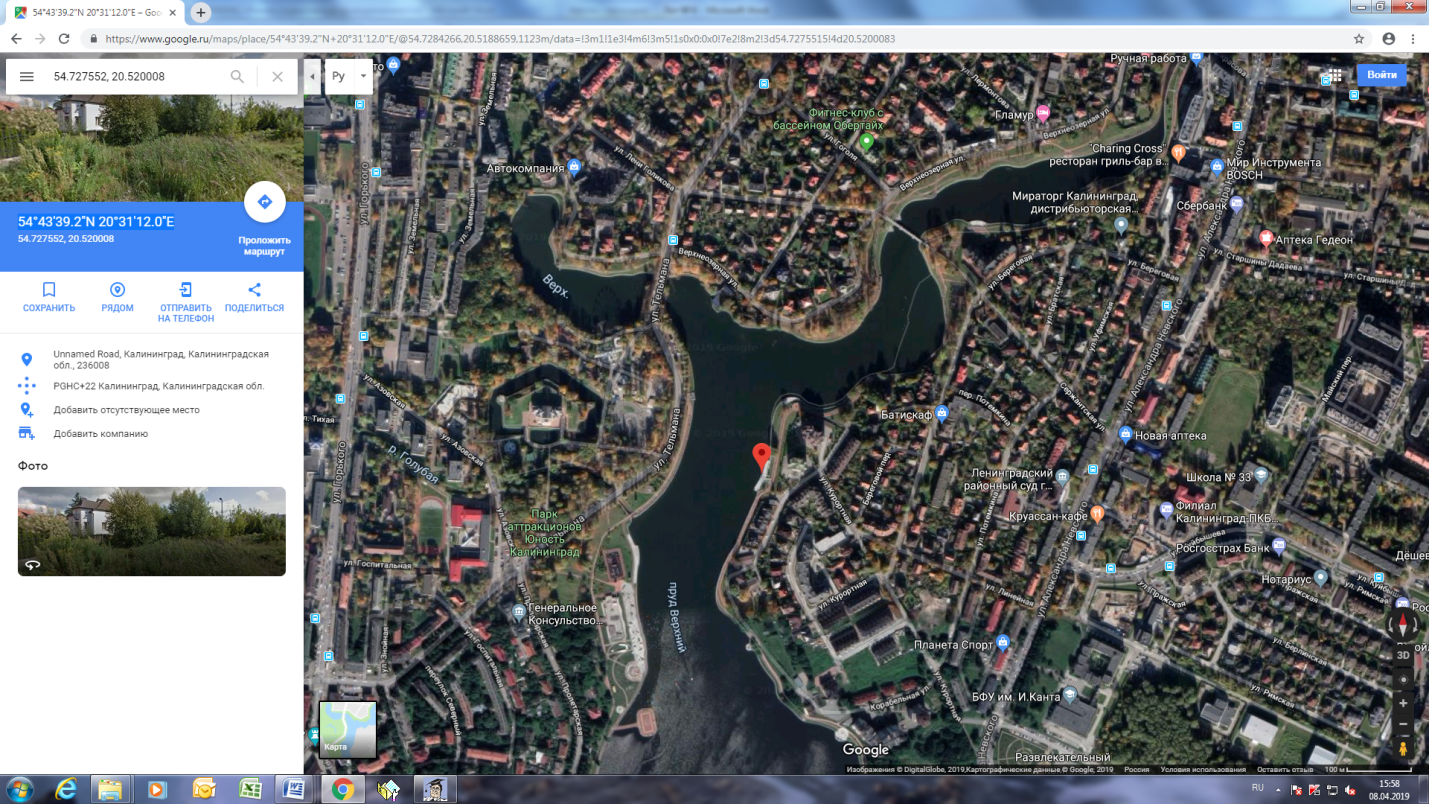 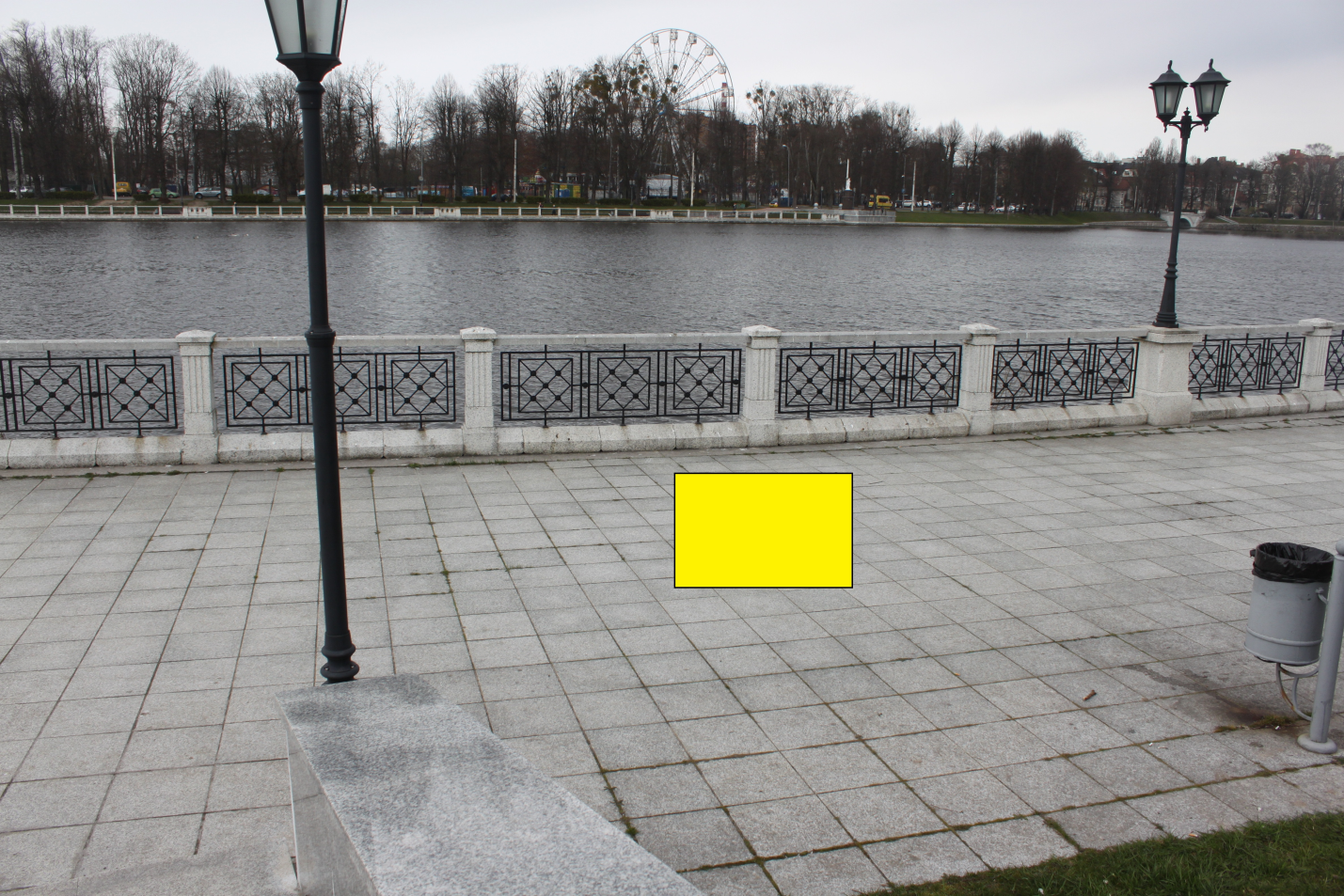 (1 м х 1 м = 1 кв. м)